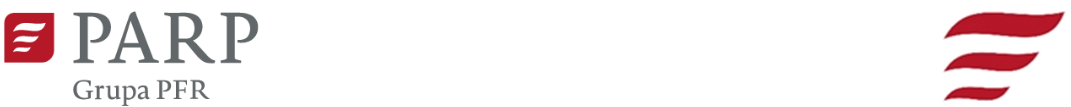 Kontakt dla mediów:Luiza Nowicka, PARP                                                                                                        Informacja prasowae-mail: luiza_nowicka@parp.gov.pl                                                                      Warszawa, 22.12.2022 r.tel.: 880 524 959Świętokrzyskie firmy inwestują w pomysły korzystne dla środowiska i użyteczne na co dzieńNiemal 9 na 10 młodych przedsiębiorców w Polsce bierze pod uwagę wpływ działalności swojej firmy na środowisko. To nie tylko deklaracje badanych, a i działania firm mające realny wymiar. Świadczą o tym projekty, na które dofinansowania z Funduszy Europejskich pozyskują przedsiębiorcy z województwa świętokrzyskiego. Oto przykłady nowoczesnych rozwiązań, które przy wsparciu konkursów koordynowanych przez Polską Agencję Rozwoju Przedsiębiorczości wkraczają na rynek.Do tej pory podmioty gospodarcze z województwa świętokrzyskiego otrzymały blisko 1 miliard złotych ze środków unijnych na rozwój innowacyjnych, nowoczesnych projektów. Podpisano 361 umów w ramach Programu Polska Wschodnia (POPW) oraz 129 umów dzięki Programowi Inteligentny Rozwój (POIR). Program POPW skierowany jest do firm działających na terenie pięciu najbardziej położonych na wschód województw (z wyłączeniem mazowieckiego). Środki z programu przeznaczone są na szeroko rozumianą działalność innowacyjną, w tym rozwój start-upów, a także na wsparcie firm, które chciałyby budować swoją przewagę konkurencyjną w kraju i za granicą, w oparciu o wykorzystanie wyników prac badawczo-rozwojowych, wzornictwa czy tworzenie produktów sieciowych. Na działania wpisujące się w zakres programu, dzięki funduszom unijnym, w województwie świętokrzyskim przyznano ponad 793 mln zł.Z kolei w ramach programu POIR, skierowanego przede wszystkim do mikro, małych i średnich przedsiębiorstw, zorientowanego na wsparcie innowacji, potencjału naukowo-badawczego oraz działań B+R, świętokrzyscy przedsiębiorcy otrzymali niemal 184 mln zł.Innowacje na miarę współczesnych wyzwańWśród zgłoszonych pomysłów w województwie świętokrzyskim nie brakuje tych, które mają szansę wywrzeć realne korzyści dla środowiska. Firmy są chętne, by wdrażać nowoczesne rozwiązania w zakresie gospodarki odpadowej, budownictwa, rozwoju elektromobilności czy energetyki. W każdej z tych branż obserwowane są liczne wyzwania związane z rozwojem zrównoważonym. W sektorze gospodarki odpadowej są to choćby przepełnione składowiska śmieci, niewystarczająca segregacja czy marnowanie cennych surowców energetycznych. Firma TAMAX, działająca na rynku od przeszło 30 lat, zajmuje się odbiorem i transportem odpadów komunalnych, zbieraniem i transportem odpadów przemysłowych oraz odzyskiem surowców wtórnych. Chcąc się rozwijać i na bieżąco reagować na potrzeby współczesnego świata, przedsiębiorstwo złożyło wniosek o dofinansowanie dla technologii, nad którą pracowało wspólnie z jednostką naukową. Środki zostały przyznane w ramach konkursu „Bony na innowacje dla MŚP” (POIR). Jak wskazuje Szczepan Cieślak, prokurent w firmie Tamax, dzięki dofinansowaniu udało się wdrożyć technologię wypracowaną przez Wydział Mechaniczno-Technologiczny Politechniki Śląskiej. Umożliwia ona efektywne przetwarzanie odpadów trudno przetwarzalnych, o strukturze wielkogabarytowej i wielomateriałowej. W ramach projektu powstała innowacyjna usługa odzysku wskazanych odpadów. Wdrożenie wyników prac B+R umożliwiło powtórne wykorzystanie przetworzonych odpadów, co w konsekwencji oznacza mniej odpadów na składowiskach.Spółka Bio-Med podjęła się z kolei prac nad rozwiązaniem z pogranicza gospodarki odpadowej oraz energetyki. Dofinansowanie w wysokości blisko 300 tys. zł, uzyskane w ramach POIR, zainwestowała w opracowanie innowacyjnego, niskoemisyjnego i wysokokalorycznego paliwa, o stałych i powtarzalnych parametrach, w oparciu o materiał RDF (frakcja kaloryczna odpadów, tj. mająca właściwości energetyczne). Środki pozwoliły na przeprowadzenie badań badawczo-rozwojowych, efektem których było opracowanie technologii produkcji surowca energetycznego w formie brykietu, peletu i płatka. W dalszych krokach powstanie linia technologiczna, pozwalająca na uzyskanie lepszych właściwości opałowych, co w dobie transformacji energetycznej i wyzwań gospodarki energetycznej kraju jest kolejną cegiełką w kierunku ograniczania emisji gazów cieplarnianych do atmosfery.Przykładem potrzeby rynkowej z innego obszaru gospodarki jest konieczność rozbudowy sieci ładowarek elektrycznych w Polsce. Coraz więcej kierowców, kierując się względami ekologicznymi, decyduje się na zeroemisyjne pojazdy elektryczne. Tym, na co wspólnie zwracają uwagę użytkownicy takich aut, jest stan infrastruktury w kraju. Stacji ładowania jest wciąż mało, a na mapie istnieją nawet obszary zupełnie ich pozbawione. Rozbudowa sieci to w tej chwili jedno z głównych zadań na drodze Polski do elektromobilności. Potrzeby te dostrzegają również przedsiębiorcy, zgłaszający wnioski o dofinansowanie – jak choćby firma Domat Consulting. Przedsiębiorstwo na opracowanie innowacyjnej, mobilnej, niezależnej od sieci energetycznej stacji ładowania pojazdów elektrycznych wraz z modułem sterowania online i aplikacją mobilną, otrzymało ponad ćwierć miliona złotych z Programu Inteligentny Rozwój, w konkursie „Bony na innowacje dla MŚP”. Co ciekawe, projekt przewiduje też możliwość ładowania pojazdów takich jak rowery elektryczne czy hulajnogi.Postaw na pasjęFirma Marbo powstała ponad 30 lat temu w Starachowicach i zaczynała od produkcji prostych sprzętów do domowych siłowni, by wraz ze zdobytym doświadczeniem stale zwiększać asortyment i jakość wyrobów. Dziś jest czołowym producentem sprzętu kulturystycznego w Polsce. Dzięki Programowi Polska Wschodnia, w ramach konkursu „Wzór na konkurencję”, przedsiębiorstwo otrzymało niemalże 3 mln zł na wdrożenie strategii wzorniczej. Projekt obejmował zaprojektowanie i wdrożenie do produkcji nowego, innowacyjnego, nieoferowanego dotychczas produktu – urządzenia wielostanowiskowego klasy Home-Professional, przeznaczonego dla wymagającego użytkownika domowego lub małych odbiorców profesjonalnych, tj. hotele, SPA, apartamentowce. Proces projektowy został wsparty opracowaniem aplikacji mobilnej na smartfony i tablety. Celem aplikacji jest precyzyjne wskazanie poprawnego sposobu wykonywania ćwiczeń na urządzeniach wielofunkcyjnych, w nowoczesnej, multimedialnej formie z wykorzystaniem technik animacji komputerowej lub krótkich filmów instruktażowych. Aplikacja przygotowuje plany treningowe i pomaga w ich realizacji w zależności od profilu użytkownika.Z kolei Jarosław Kochański EASYIT, w ramach konkursu „Bony na innowacje dla MŚP” (POIR), opracował platformę do wieloosobowych rozgrywek i turniejów opartych o wiedzę wraz z aplikacją zamieniającą urządzenia mobilne w kontrolery. Platforma do tworzenia gier stanowi narzędzie do świadczenia usług na rzecz obecnych i potencjalnych klientów przedsiębiorstwa, tj. przedsiębiorstw, agencji reklamowych, uczelni i instytucji. Ponadto to produkt dla wszystkich tych użytkowników, którzy chcą stworzyć własną rozgrywkę i zagrać ze swoimi znajomymi. W trakcie prac badawczo-rozwojowych zweryfikowano możliwości wykorzystania zarządzania informacją w inteligentnych sieciach, przetwarzanie złożonych, dużych, zmiennych i różnorodnych zbiorów danych (big data, data mining). Tak powstała usługa umożliwiająca pracę w chmurze, wykorzystująca digitalizację obrazu i urządzeń mobilnych jako kontrolerów rozgrywki. Przedsiębiorcy działający w obrębie województwa świętokrzyskiego bardzo trafnie identyfikują potrzeby rynku. Mówimy tu o bardzo konkretnych branżach, w których kreatywność i przedsiębiorczość firm może nieść realne zmiany dla polskiej gospodarki na dużą skalę. Firmy stawiają na mobilność, rozwój nowych technologii w wielu dziedzinach, wyraźnie dostrzegając potrzeby zrównoważonego rozwoju. Swoje pomysły przed wdrożeniem chętnie opierają o badania, realizowane wspólnie z placówkami naukowymi. Więcej o projektach realizowanych w ramach konkursów koordynowanych przez Polską Agencję Rozwoju Przedsiębiorczości.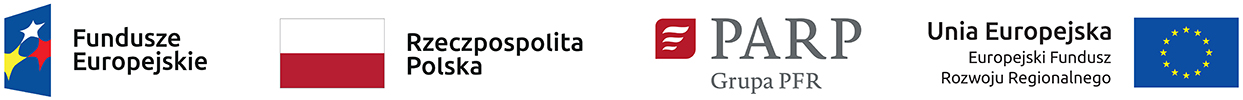 